 AHS REGION 3 PRESENTS   DAYLILIES UNDER THE BIG TOP SUMMER MEETING  JUNE 19-21, 2020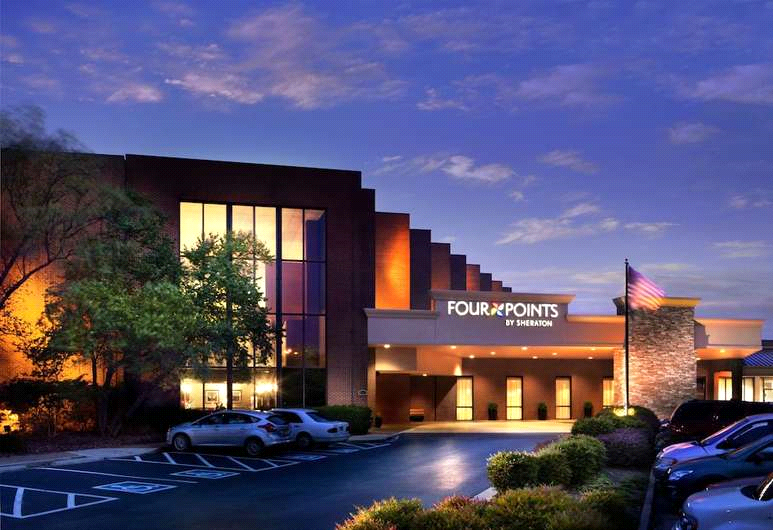 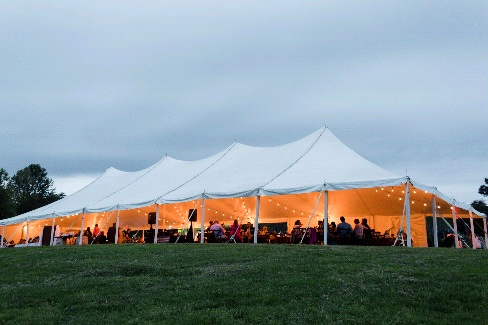                           MECHANICSVILLE, VA   Hotel: Four Points by Sheraton         4700 S. Laburnum Ave Richmond, VA 23231                          804-226-4300HOST GARDEN: Ferrell Garden (15 minutes from hotel)     			     6210 Cold Harbor Rd., Mechanicsville, VA 23111                                         (Pickup Information Packets at Tent on Saturday June 20)          Contact: Paulette Miller psm229@aol.com  804-520-0807         Registrar: Jerry Bange   bange1@verizon.net  410-798-9207                 Program Information: www.ahsregion3.orgNAME: ____________________________________________                  Print name as it should appear on name tagADDRESS:___________________________________________________CITY:______________________________ ZIP:_______________________EMAIL:_________________________________PHONE:__________________________ADDITIONAL NAME(S): ________________________________________REGISTRATION FEES: ADULT $75 per person. YOUTH $40 per person. Indicate by a “Y” following the name. Make checks payable to ‘RADS’ or ‘Richmond Area Daylily Society’.  Mail Registration and check to: Jerry Bange at 3508 Foxhall Dr., Davidsonville, MD 21035Check Amount: $______________HOTEL RESERVATIONS: Please call Four Points by Sheraton directly at 804-226-4300 to make your reservation.  To receive the discount rate of $109 per night (plus taxes), you must register before the cutoff date of 6/8/2020 and mention daylilies. The hotel operates a shuttle to and from the airport. JUDGES’ CLINICS AND WORKSHOP: Please list the name(s) of persons who plan to attend. A $5 fee will be collected at each session. Attendees must bring the newest revision of the Garden Judges’ and Exhibition Judges’ Handbook (available on the AHS website).EXHIBITION JUDGES’ CLINIC I:_______________________________________________EXHIBITION JUDGES’ CLINIC II:_______________________________________________GARDEN JUDGES’ WORKSHOP  II :____________________________________________